Monday, April 21, 20141:10 PMBaltimore, Passenger Lists, 1820-1948 and 1954-1957Source Citation: National Archives and Records Administration (NARA); Washington, DC; Records of the US Customs Service, RG36; Series: T844; Roll: 79Source Information: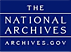 Ancestry.com. Baltimore, Passenger Lists, 1820-1948 and 1954-1957 [database on-line]. Provo, UT, USA: Ancestry.com Operations Inc, 2006.Original Data:Passenger Lists of Vessels Arriving at Baltimore, Maryland, 1891-1909. Microfilm Publication T844. RG 85. 150 rolls. National Archives, Washington, D.C.Baltimore, Maryland. Passenger Lists of Vessels Arriving at Baltimore, Maryland, 1820-1891. Microfilm Publication M255. RG 36. 50 rolls. National Archives, Washington, D.C.Quarterly Abstracts of Passenger Lists of Vessels Arriving at Baltimore, 1820-1869. Microfilm Publication M596. RG 36. 6 rolls. National Archives, Washington, D.C.Passenger Lists of Vessels Arriving at Baltimore, MD, 1954-1957. Microfilm Publication M1477. RG 85. 34 rolls. National Archives, Washington, D.C.Description:This database is an index to the passenger lists of ships and airplanes arriving from foreign ports at the port of Baltimore, Maryland, USA, from 1820-1948, and 1954-1957. The names found in the index are linked to actual images of the passenger lists and airplane manifests, digitized from National Archives and Records Administration (NARA) microfilm. Information contained in the index includes given name, surname, age, gender, ethnicity, nationality or last country of permanent residence, destination, arrival date, port of arrival, port of departure, ship name, and microfilm roll and page number.Pasted from <http://archives.ancestry.com/Discoveries/PfRecord?siteid=1&collectionid=8679&recordid=412955&ahsht=2014-04-21T17:06:45&ahsh=f7bc8b50b63becb74ef488fb35805590> Name:Michal BodzianyArrival Date:Mar 1910Age:26Estimated Birth Year:abt 1884Gender:MaleRace:PolishPort of Departure:Bremen, GermanyShip Name:CasselPort of Arrival:Baltimore, MarylandFriend's Name:Josef BodzianyLast Residence:GaliciaPage:126